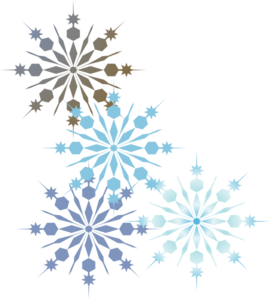 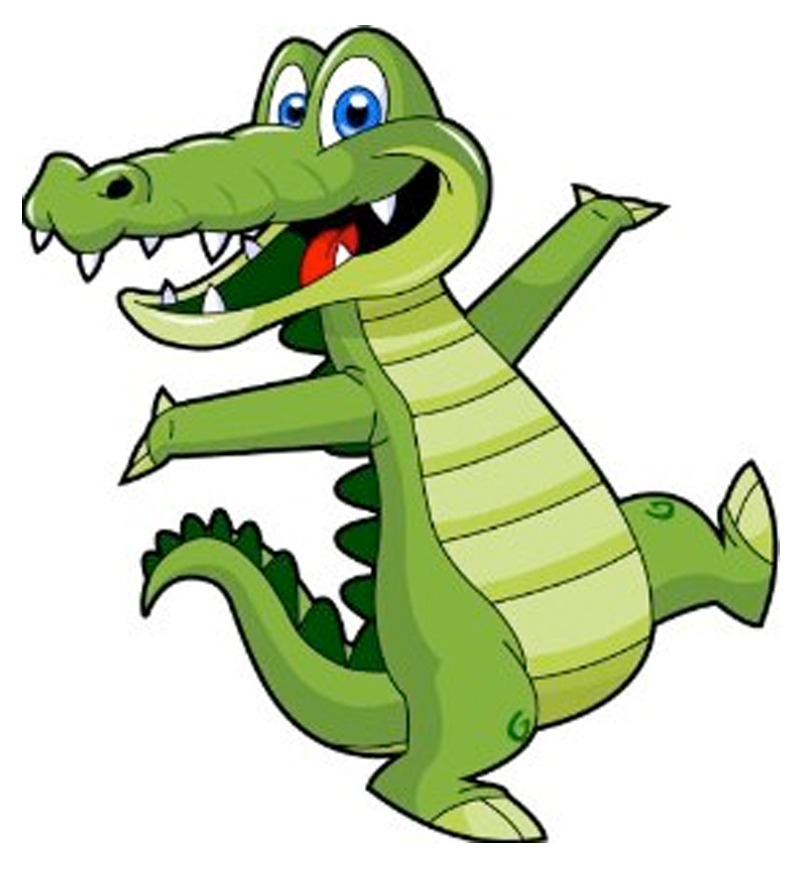 Dear Parents-The holiday season is here and it's time to celebrate!  Our class Holiday Party will be held on                                                               .We are asking for a donation of twelve dollars ($12.00) per child. Five dollars ($5.00) will be used to purchase food and supplies, five dollars ($5.00) will be used for the teacher's gift, and two dollars ($2.00) will be used for the teacher’s aide gift to show our appreciation. Please place twelve dollars ($12.00) (CASH ONLY) in a sealed envelope marked to the attention of “Room Parent” along with your teacher’s name and your child’s name by                                   .  This will ensure adequate time to purchase items for the Holiday Party.Thank you for your support and have a wonderful Holiday Season!Sincerely-Room Parent Name:  	E-mail:   	